Sub A)MODULO PER LA RICHIESTA DI CONCESSIONE.All’ Università .Agraria di Manziana Via IV Novembre,6100066 MANZIANAIl	sottoscritto		  in 	qualità	di	rappresentante	della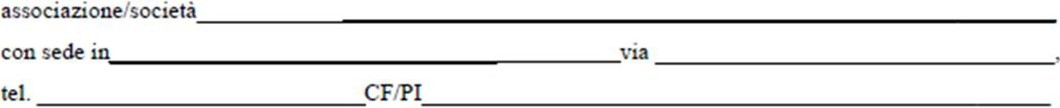 chiede la concessione dei locali ubicati nel casale al “Casale delle Petrische”/”Casetta del Guardiano”nel giomo		dalle ore		alle ore	_ o	dal giorno	al giorno	con erano ----------   per lo svolgimento della seguente attività :(specificare se con pernotto ed il n.)	_Dichiara che l’attività suddetta sarà   svoltaa titolo gratuitoa titolo oneroso.    Al rigua rdo CHIEDE :di poter ottenere il patrocinio della Università Agraria di  Manziana all'iniziativa;di essere esonerato dal pagamento della tariffa di uso;o	di poter utilizzare  i seguenti strumenti:.......................................Si impegna altresi di accettare tutte le condizioni stabilite dal Regolamento dell 'Ente sull’ Utilizzo di detti locali e di sottoscriv·ere e accettare integralmente quanto fissato nel Foglio patti  e condizioni allegato alla presente  richiesta.DATA -----------   							 FIRMA       Sub "B"F OG L I O P A T T I E CO ND I Z I O NIIl concessionario si impegna ad accettare tutte le norme contenute nel Regolamento sull'utilizzo dei locali relativi al “Casale delle Petrische”/”Casetta del Guardiano” (depennare  la  voce  che  non  interessa) ed  in particolare:si impegna a far rispettare a tutti gli intervenuti all'iniziativa il tassativo obbligo di non fumare, pena l'esclusione da successive utilizzazioni dei locali stessi;si impegna al pagamento della tariffa stabilita dalla Deputazione Agraria, commisurata al tempo di utilizzo dei locali e all'uso degli strumenti;è responsabile di tutti gli eventuali danni prodotti dagli intervenuti all'iniziativa alla cose di proprietà comunale e alle persone, sollevando l'Università Agraria di Manziana da ogni e qualsiasi azione e pretesa da chiunque avanzata;si impegna a rifondere integralmente i danni non derivanti dalla normale usura;si impegna ad onorare la eventuale richiesta della Università Agraria di Manziana del versamento della cauzione (da effettuare presso il Servizio Economato dell'Ente), che sarà restituita in caso di piena osservanza della norme del Regolamento sull'utilizzo di detti locali;si impegna a versare la somma comunicata dall'ufficio dell'Ente a titolo di tariffa per l'uso dei locali e degli strumenti, entro 5 giorni dal ricevimento della comunicazione e comunque prima dell'utilizzo della struttura, in una delle due forme:versamento tramite Tesoreria dell'Ente Intesa SanPaolo filiale di Manziana sul conto corrente bancario avente il seguente codice IBAN: IT58X0306909606100000177008;si impegna a produrre attestazioni degli avvenuti versamenti all'ufficio dell'Ente entro 5 giorni dal ricevimento della comunicazione e comunque prima dell'uso della struttura;si impegna a non applicare con qualsiasi mezzo e strumento, anche in via provvisoria e removibile, materiali informativi o espositivi alle pareti e alla strutture;ha facoltà di utilizzare nei locali di che trattasi strumenti elettronici e informatici di sua proprietà, senza oneri per l'Università Agraria, provvedendo a propria cura e a proprie spese a tutte le attività inerenti montaggio, installazione, collegamenti, verifiche di funzionamento, uso, smontagg io;si impegna a provvedere alle operazioni di smontaggio della attrezzature suddette entro 12 ore dal termine dell’iniziativa sollevando l'Università Agraria da qualunque responsabilità in merito alla conservazione di tali attrezzature.Data  FIRMA PER ACCETTAZIONE